Digestion functions
Match the body part to its function. Use arrows to connect the correct part, function and photo together.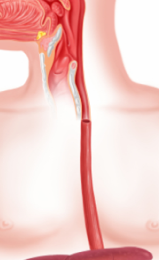 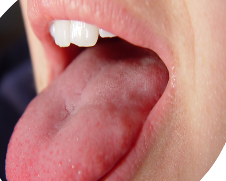 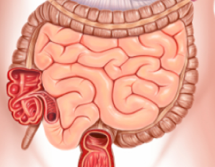 